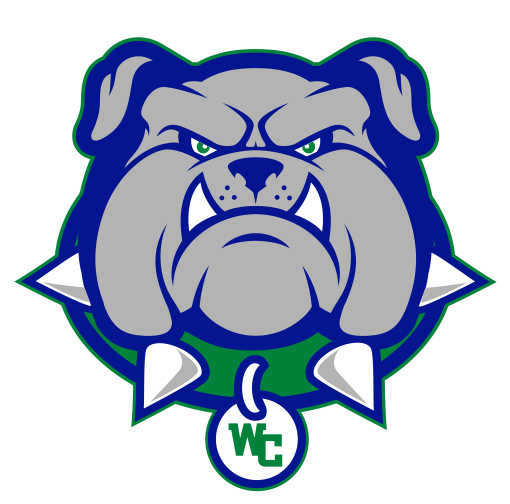 December 1sthypnosis and comedy showCome on out for a night of FAMILY FUN!MARC HAUSMAN, a stand-up comedian and hypnotist, will demonstrate the use of hypnosis to promote positive thinking, stress relief, improved sport performance, and beyond! This show is designed for all ages – ALL ARE WELCOME. 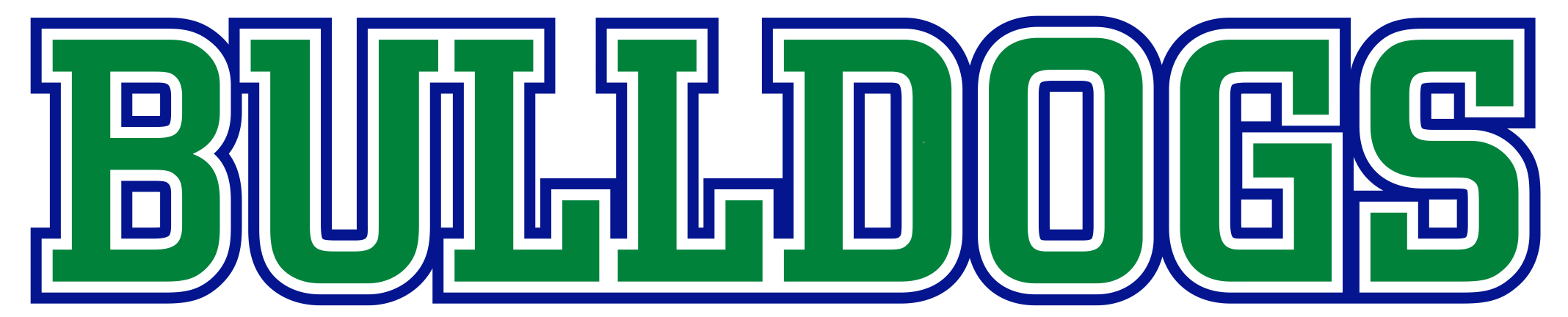 WHEN:December 1st 8:00pm in the AuditoriumTICKETS$10 Adults$5 StudentsFREE for Kids Age 5 & UnderTICKET SALESWed 11/29, Thurs 11/30, & Fri 12/1 @ LunchFri. 12/1 @ 7:45pmHOSTED BY: WCHS Athletics & Girls Basketball